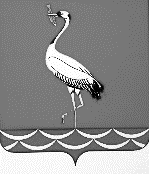 АДМИНИСТРАЦИЯ ЖУРАВСКОГО СЕЛЬСКОГО ПОСЕЛЕНИЯКОРЕНОВСКОГО РАЙОНАПОСТАНОВЛЕНИЕот                                                                                                                          № станица ЖуравскаяОб определении требований к закупаемым отдельным видам товаров, работ, услуг (в том числе предельных цен товаров, работ, услуг), закупаемым муниципальным органом Журавского сельского поселения Кореновского района, подведомственными указанному органу казенными учреждениями,  бюджетными учреждениями и унитарными предприятиямиВо исполнение требований части 4 статьи 19 Федерального закона 
от 5 апреля 2013 года № 44-ФЗ «О контрактной системе в сфере закупок товаров, работ, услуг для обеспечения государственных и муниципальных нужд», постановления Правительства Российской Федерации от 2 сентября 2015 года № 926 «Об утверждении Общих правил определения требований к закупаемым заказчиками отдельным видам товаров, работ, услуг (в том числе предельных цен товаров, работ, услуг)», администрация Журавского сельского поселения Кореновский район п о с т а н о в л я е т:     Утвердить Правила определения требований к закупаемым отдельным видам товаров, работ, услуг (в том числе предельных цен товаров, работ, услуг), закупаемым муниципальным органом Журавского сельского поселения Кореновского района, подведомственными указанному органу казенными учреждениями, бюджетными учреждениями и унитарными предприятиями (далее – Правила) (прилагаются).2.  Общему отделу администрации Журавского сельского поселения Кореновского района (Золотарёва) официально опубликовать настоящее постановление и разместить его на официальном сайте администрации Журавского сельского поселения Кореновского района в информационно-телекоммуникационной сети «Интернет».3. Постановление вступает в силу со дня его официального опубликования.Глава Журавского сельского поселенияКореновский район                                                                          Г. Н. Андреева ПРАВИЛА
определения требований к отдельным видам товаров, работ, услуг (в том числе предельных цен товаров, работ, услуг), закупаемым муниципальным органом Журавского сельского поселения Кореновского района, подведомственными указанному органу казенными учреждениями, бюджетными учреждениями и унитарными предприятиями1. Настоящие Правила устанавливают порядок определения требований к закупаемым муниципальным органом Журавского сельского поселения Кореновского района, подведомственными указанному органу казенными учреждениями, бюджетными учреждениями и унитарными предприятиями (в том числе предельных цен товаров, работ, услуг) (далее – Правила).Под видом товаров, работ, услуг в целях настоящих Правил понимаются виды товаров, работ, услуг, соответствующие 6-значному коду позиции по Общероссийскому классификатору продукции по видам экономической деятельности.2. Муниципальный орган Журавское сельское поселение Кореновский район  утверждает определенные в соответствии с настоящими Правилами требования к закупаемым  ими и  подведомственными ему казенными, бюджетными учреждениями и муниципальными унитарными предприятиями отдельным видам товаров, работ, услуг включающие перечень отдельных видов товаров, работ, услуг, их потребительские свойства (в том числе качество) и иные характеристики (в том числе предельные цены товаров, работ, услуг) (далее - ведомственный перечень).Ведомственный перечень составляется по форме согласно приложению № 1 к настоящим Правилам на основании обязательного перечня отдельных видов товаров, работ, услуг, в отношении которых определяются требования к их потребительским свойствам (в том числе качеству) и иным характеристикам (в том числе предельные цены товаров, работ, услуг), предусмотренного приложением № 2 к настоящим Правилам (далее - обязательный перечень).В отношении отдельных видов товаров, работ, услуг, включенных в обязательный перечень, в ведомственном перечне определяются их потребительские свойства (в том числе качество) и иные характеристики (в том числе предельные цены указанных товаров, работ, услуг), если указанные свойства и характеристики не определены в обязательном перечне.Муниципальные органы и подведомственные им муниципальные казённые, бюджетные учреждения и унитарные предприятия в ведомственном перечне определяют значения характеристик (свойств) отдельных видов товаров, работ, услуг (в том числе предельных цен товаров, работ, услуг), включённых в обязательный перечень, в случае,  если в обязательном перечне не определены значения таких характеристик (свойств) (в том числе предельные цены товаров, работ, услуг).3. Отдельные виды товаров, работ, услуг, не включенные в обязательный перечень, подлежат включению в ведомственный перечень при условии, если средняя арифметическая сумма значений следующих критериев превышает 20 процентов:а) доля оплаты по отдельному виду товаров, работ, услуг для обеспечения муниципальных нужд за отчетный финансовый год (в соответствии с графиками платежей) по контрактам, информация о которых включена в реестр контрактов, заключенных заказчиками, и реестр контрактов, содержащих сведения, составляющие государственную тайну, муниципальным органом  и подведомственными им казенными, бюджетными учреждениями и муниципальными унитарными предприятиями, в общем объеме оплаты по контрактам, включенным в указанные реестры (по графикам платежей), заключенным соответствующими заказчиками, муниципальным органом  и подведомственными им казенными, бюджетными учреждениями и муниципальными унитарными предприятиями;б) доля контрактов заказчиков, муниципальным органом  и подведомственным им казенными, бюджетными учреждениями и муниципальными унитарными предприятиями, на приобретение отдельного вида товаров, работ, услуг для обеспечения муниципальных нужд, заключенных в отчетном финансовом году, в общем количестве контрактов этих заказчиков и их муниципальным органом  и подведомственных им казенных, бюджетных учреждений и муниципальных унитарных предприятий, на приобретение товаров, работ, услуг, заключенных в отчетном финансовом году.4. Муниципальный орган и подведомственные им казенные, бюджетные учреждения и муниципальные унитарные предприятия при включении в ведомственный перечень отдельных видов товаров, работ, услуг, не указанных в обязательном перечне, применяют установленные пунктом 3 настоящих Правил критерии, исходя из определения их значений в процентном отношении к объему осуществляемых муниципальным органам и подведомственными им казенными, бюджетными учреждениями и муниципальными унитарными предприятиями закупок.5. В целях формирования ведомственного перечня муниципальный орган и подведомственные ему казенные, бюджетные учреждения и муниципальные унитарные предприятия вправе определять дополнительные критерии отбора отдельных видов товаров, работ, услуг и порядок их применения, не приводящие к сокращению значения критериев, установленных пунктом 3 настоящих Правил.6. Муниципальные органы и подведомственные им казенные, бюджетные учреждения и муниципальные унитарные предприятия при формировании ведомственного перечня вправе включить в него дополнительно:а) отдельные виды товаров, работ, услуг, не указанные в обязательном перечне и не соответствующие критериям, указанным в пункте 3 настоящих Правил;б) характеристики (свойства) товаров, работ, услуг, не включенные в обязательный перечень и не приводящие к необоснованным ограничениям количества участников закупки;в) значения количественных и (или) качественных показателей характеристик (свойств) товаров, работ, услуг, которые отличаются от значений, предусмотренных обязательным перечнем, и обоснование которых содержится в соответствующей графе приложения № 1 к настоящим Правилам, в том числе с учетом функционального назначения товара, под которым для целей настоящих Правил понимается цель и условия использования (применения) товара, позволяющие товару выполнять свое основное назначение, вспомогательные функции или определяющие универсальность применения товара (выполнение соответствующих функций, работ, оказание соответствующих услуг, территориальные, климатические факторы и другое).7. Значения потребительских свойств и иных характеристик (в том числе предельные цены) отдельных видов товаров, работ, услуг, включенных в ведомственный перечень, устанавливаются:а) с учетом категорий и (или) групп должностей работников муниципального органа и подведомственных им казенных, бюджетных учреждений и муниципальных унитарных предприятий, если затраты на их приобретение в соответствии с Правилами определения нормативных затрат на обеспечение функций органов местного самоуправления Журавского сельского поселения муниципального образования Кореновский район и находящимся в его ведении казенных учреждений, утвержденным отдельным нормативным правовым актом Журавского сельского поселения Кореновский район (далее - требования к определению нормативных затрат), определяются с учетом категорий и (или) групп должностей работников;б) с учетом категорий и (или) групп должностей работников, если затраты на их приобретение в соответствии с требованиями к определению нормативных затрат не определяются с учетом категорий и (или) групп должностей работников, - в случае принятия соответствующего решения муниципальным органом и подведомственными ему казенными, бюджетными учреждениями и муниципальными унитарными предприятиями.8. Дополнительно включаемые в ведомственный перечень отдельные виды товаров, работ, услуг должны отличаться от указанных в обязательном перечне отдельных видов товаров, работ, услуг кодом товара, работы, услуги в соответствии с Общероссийским классификатором продукции по видам экономической деятельности.ГлаваЖуравского сельского поселенияКореновский район                                                                            Г. Н. АндрееваПРИЛОЖЕНИЕ № 1к Правилам определения требований к отдельным видам товаров, работ, услуг (в том числе предельных цен товаров, работ, услуг), закупаемым муниципальным органам Журавское сельское поселение Кореновский район и подведомственными им казенными, бюджетными учреждениями и муниципальными унитарными предприятиями(Форма)ПЕРЕЧЕНЬОТДЕЛЬНЫХ ВИДОВ ТОВАРОВ, РАБОТ, УСЛУГ, ИХ ПОТРЕБИТЕЛЬСКИЕСВОЙСТВА (В ТОМ ЧИСЛЕ КАЧЕСТВО) И ИНЫЕ ХАРАКТЕРИСТИКИ(В ТОМ ЧИСЛЕ ПРЕДЕЛЬНЫЕ ЦЕНЫ ТОВАРОВ, РАБОТ, УСЛУГ) К НИМ*Указывается в случае установления характеристик, отличающихся от значений, содержащихся в обязательном перечне отдельных видов товаров, работ, услуг, в отношении которых определяются требования к их потребительским свойствам (в том числе качеству) и иным характеристикам (в том числе предельным ценам товаров, работ, услуг).
Глава Журавского сельского поселенияКореновский район                                                                                                           Г. Н. Андреева                                   ПРИЛОЖЕНИЕ № 2к Правилам определения требований к отдельным видам товаров, работ, услуг (в том числе предельных цен товаров, работ, услуг), закупаемым муниципальными органами муниципального образования Кореновский район и подведомственными им казенными, бюджетными учреждениями и муниципальными унитарными предприятиямиОБЯЗАТЕЛЬНЫЙ ПЕРЕЧЕНЬотдельных видов товаров, работ, услуг, в отношении которых определяются требования к их потребительским свойствам (в том числе качеству) и иным характеристикам (в том числе предельные цены товаров, работ, услуг)Глава Журавского сельского поселения Кореновский район                                                                                                                                                    Г. Н. АндрееваПРИЛОЖЕНИЕ УТВЕРЖДЕНЫпостановлением администрацииЖуравского сельского поселения Кореновский районот ______________ № _____  № п/пКод в соответствии с Общероссийским классификатором продукции по видам экономической деятельности ОК 034-2014 (КПЕС 2008)Наименование отдельного вида товаров, работ, услугЕдиница измеренияЕдиница измеренияТребования к потребительским свойствам (в том числе качеству) и иным характеристикам, утвержденные главой муниципального образования Кореновский районТребования к потребительским свойствам (в том числе качеству) и иным характеристикам, утвержденные главой муниципального образования Кореновский районТребования к потребительским свойствам (в том числе качеству) и иным характеристикам, утвержденные муниципальными органами муниципального образования Кореновский район и подведомственными им казенными, бюджетными учреждениями и муниципальными унитарными предприятиямиТребования к потребительским свойствам (в том числе качеству) и иным характеристикам, утвержденные муниципальными органами муниципального образования Кореновский район и подведомственными им казенными, бюджетными учреждениями и муниципальными унитарными предприятиямиТребования к потребительским свойствам (в том числе качеству) и иным характеристикам, утвержденные муниципальными органами муниципального образования Кореновский район и подведомственными им казенными, бюджетными учреждениями и муниципальными унитарными предприятиямиТребования к потребительским свойствам (в том числе качеству) и иным характеристикам, утвержденные муниципальными органами муниципального образования Кореновский район и подведомственными им казенными, бюджетными учреждениями и муниципальными унитарными предприятиями  № п/пКод в соответствии с Общероссийским классификатором продукции по видам экономической деятельности ОК 034-2014 (КПЕС 2008)Наименование отдельного вида товаров, работ, услугКод по ОКЕИнаименованиехарактеристиказначение характеристикихарактеристиказначение характеристикиобоснование отклонения значения характеристики от утвержденной главой администрации (губернатором) Краснодарского краяфункциональное назначение *1234567891011Отдельные виды товаров, работ, услуг, включенные в перечень отдельных видов товаров, работ, услуг, предусмотренный приложением N 2 к Правилам определения требований  к отдельным видам товаров, работ, услуг (в том числе предельных цен товаров, работ, услуг), закупаемым муниципальным органам Журавское сельское поселение Кореновский район и подведомственными им казенными, бюджетными учреждениями и муниципальными унитарными предприятиями, утвержденным постановлением администрации Журавское сельское поселение Кореновский район "Об определении требований к закупаемым отдельным видам товаров, работ, услуг (в том числе предельных цен товаров, работ, услуг), закупаемым муниципальным органам Журавское сельское поселение Кореновский район и подведомственными им казенными, бюджетными учреждениями и муниципальными унитарными предприятиями" от __.__.___г. №_____Отдельные виды товаров, работ, услуг, включенные в перечень отдельных видов товаров, работ, услуг, предусмотренный приложением N 2 к Правилам определения требований  к отдельным видам товаров, работ, услуг (в том числе предельных цен товаров, работ, услуг), закупаемым муниципальным органам Журавское сельское поселение Кореновский район и подведомственными им казенными, бюджетными учреждениями и муниципальными унитарными предприятиями, утвержденным постановлением администрации Журавское сельское поселение Кореновский район "Об определении требований к закупаемым отдельным видам товаров, работ, услуг (в том числе предельных цен товаров, работ, услуг), закупаемым муниципальным органам Журавское сельское поселение Кореновский район и подведомственными им казенными, бюджетными учреждениями и муниципальными унитарными предприятиями" от __.__.___г. №_____Отдельные виды товаров, работ, услуг, включенные в перечень отдельных видов товаров, работ, услуг, предусмотренный приложением N 2 к Правилам определения требований  к отдельным видам товаров, работ, услуг (в том числе предельных цен товаров, работ, услуг), закупаемым муниципальным органам Журавское сельское поселение Кореновский район и подведомственными им казенными, бюджетными учреждениями и муниципальными унитарными предприятиями, утвержденным постановлением администрации Журавское сельское поселение Кореновский район "Об определении требований к закупаемым отдельным видам товаров, работ, услуг (в том числе предельных цен товаров, работ, услуг), закупаемым муниципальным органам Журавское сельское поселение Кореновский район и подведомственными им казенными, бюджетными учреждениями и муниципальными унитарными предприятиями" от __.__.___г. №_____Отдельные виды товаров, работ, услуг, включенные в перечень отдельных видов товаров, работ, услуг, предусмотренный приложением N 2 к Правилам определения требований  к отдельным видам товаров, работ, услуг (в том числе предельных цен товаров, работ, услуг), закупаемым муниципальным органам Журавское сельское поселение Кореновский район и подведомственными им казенными, бюджетными учреждениями и муниципальными унитарными предприятиями, утвержденным постановлением администрации Журавское сельское поселение Кореновский район "Об определении требований к закупаемым отдельным видам товаров, работ, услуг (в том числе предельных цен товаров, работ, услуг), закупаемым муниципальным органам Журавское сельское поселение Кореновский район и подведомственными им казенными, бюджетными учреждениями и муниципальными унитарными предприятиями" от __.__.___г. №_____Отдельные виды товаров, работ, услуг, включенные в перечень отдельных видов товаров, работ, услуг, предусмотренный приложением N 2 к Правилам определения требований  к отдельным видам товаров, работ, услуг (в том числе предельных цен товаров, работ, услуг), закупаемым муниципальным органам Журавское сельское поселение Кореновский район и подведомственными им казенными, бюджетными учреждениями и муниципальными унитарными предприятиями, утвержденным постановлением администрации Журавское сельское поселение Кореновский район "Об определении требований к закупаемым отдельным видам товаров, работ, услуг (в том числе предельных цен товаров, работ, услуг), закупаемым муниципальным органам Журавское сельское поселение Кореновский район и подведомственными им казенными, бюджетными учреждениями и муниципальными унитарными предприятиями" от __.__.___г. №_____Отдельные виды товаров, работ, услуг, включенные в перечень отдельных видов товаров, работ, услуг, предусмотренный приложением N 2 к Правилам определения требований  к отдельным видам товаров, работ, услуг (в том числе предельных цен товаров, работ, услуг), закупаемым муниципальным органам Журавское сельское поселение Кореновский район и подведомственными им казенными, бюджетными учреждениями и муниципальными унитарными предприятиями, утвержденным постановлением администрации Журавское сельское поселение Кореновский район "Об определении требований к закупаемым отдельным видам товаров, работ, услуг (в том числе предельных цен товаров, работ, услуг), закупаемым муниципальным органам Журавское сельское поселение Кореновский район и подведомственными им казенными, бюджетными учреждениями и муниципальными унитарными предприятиями" от __.__.___г. №_____Отдельные виды товаров, работ, услуг, включенные в перечень отдельных видов товаров, работ, услуг, предусмотренный приложением N 2 к Правилам определения требований  к отдельным видам товаров, работ, услуг (в том числе предельных цен товаров, работ, услуг), закупаемым муниципальным органам Журавское сельское поселение Кореновский район и подведомственными им казенными, бюджетными учреждениями и муниципальными унитарными предприятиями, утвержденным постановлением администрации Журавское сельское поселение Кореновский район "Об определении требований к закупаемым отдельным видам товаров, работ, услуг (в том числе предельных цен товаров, работ, услуг), закупаемым муниципальным органам Журавское сельское поселение Кореновский район и подведомственными им казенными, бюджетными учреждениями и муниципальными унитарными предприятиями" от __.__.___г. №_____Отдельные виды товаров, работ, услуг, включенные в перечень отдельных видов товаров, работ, услуг, предусмотренный приложением N 2 к Правилам определения требований  к отдельным видам товаров, работ, услуг (в том числе предельных цен товаров, работ, услуг), закупаемым муниципальным органам Журавское сельское поселение Кореновский район и подведомственными им казенными, бюджетными учреждениями и муниципальными унитарными предприятиями, утвержденным постановлением администрации Журавское сельское поселение Кореновский район "Об определении требований к закупаемым отдельным видам товаров, работ, услуг (в том числе предельных цен товаров, работ, услуг), закупаемым муниципальным органам Журавское сельское поселение Кореновский район и подведомственными им казенными, бюджетными учреждениями и муниципальными унитарными предприятиями" от __.__.___г. №_____Отдельные виды товаров, работ, услуг, включенные в перечень отдельных видов товаров, работ, услуг, предусмотренный приложением N 2 к Правилам определения требований  к отдельным видам товаров, работ, услуг (в том числе предельных цен товаров, работ, услуг), закупаемым муниципальным органам Журавское сельское поселение Кореновский район и подведомственными им казенными, бюджетными учреждениями и муниципальными унитарными предприятиями, утвержденным постановлением администрации Журавское сельское поселение Кореновский район "Об определении требований к закупаемым отдельным видам товаров, работ, услуг (в том числе предельных цен товаров, работ, услуг), закупаемым муниципальным органам Журавское сельское поселение Кореновский район и подведомственными им казенными, бюджетными учреждениями и муниципальными унитарными предприятиями" от __.__.___г. №_____Отдельные виды товаров, работ, услуг, включенные в перечень отдельных видов товаров, работ, услуг, предусмотренный приложением N 2 к Правилам определения требований  к отдельным видам товаров, работ, услуг (в том числе предельных цен товаров, работ, услуг), закупаемым муниципальным органам Журавское сельское поселение Кореновский район и подведомственными им казенными, бюджетными учреждениями и муниципальными унитарными предприятиями, утвержденным постановлением администрации Журавское сельское поселение Кореновский район "Об определении требований к закупаемым отдельным видам товаров, работ, услуг (в том числе предельных цен товаров, работ, услуг), закупаемым муниципальным органам Журавское сельское поселение Кореновский район и подведомственными им казенными, бюджетными учреждениями и муниципальными унитарными предприятиями" от __.__.___г. №_____Отдельные виды товаров, работ, услуг, включенные в перечень отдельных видов товаров, работ, услуг, предусмотренный приложением N 2 к Правилам определения требований  к отдельным видам товаров, работ, услуг (в том числе предельных цен товаров, работ, услуг), закупаемым муниципальным органам Журавское сельское поселение Кореновский район и подведомственными им казенными, бюджетными учреждениями и муниципальными унитарными предприятиями, утвержденным постановлением администрации Журавское сельское поселение Кореновский район "Об определении требований к закупаемым отдельным видам товаров, работ, услуг (в том числе предельных цен товаров, работ, услуг), закупаемым муниципальным органам Журавское сельское поселение Кореновский район и подведомственными им казенными, бюджетными учреждениями и муниципальными унитарными предприятиями" от __.__.___г. №_____Дополнительный перечень отдельных видов товаров, работ, услуг, определенный заказчикамиДополнительный перечень отдельных видов товаров, работ, услуг, определенный заказчикамиДополнительный перечень отдельных видов товаров, работ, услуг, определенный заказчикамиДополнительный перечень отдельных видов товаров, работ, услуг, определенный заказчикамиДополнительный перечень отдельных видов товаров, работ, услуг, определенный заказчикамиДополнительный перечень отдельных видов товаров, работ, услуг, определенный заказчикамиДополнительный перечень отдельных видов товаров, работ, услуг, определенный заказчикамиДополнительный перечень отдельных видов товаров, работ, услуг, определенный заказчикамиДополнительный перечень отдельных видов товаров, работ, услуг, определенный заказчикамиДополнительный перечень отдельных видов товаров, работ, услуг, определенный заказчикамиДополнительный перечень отдельных видов товаров, работ, услуг, определенный заказчикамиXXXXXXXXN п/пКод в соответствии с Общероссийским классификатором продукции по видам экономической деятельности ОК 034-2014 (КПЕС 2008)Наименование отдельных видов товаров, работ, услугТребования к качеству, потребительским свойствам и иным характеристикам (в том числе предельные цены)Требования к качеству, потребительским свойствам и иным характеристикам (в том числе предельные цены)Требования к качеству, потребительским свойствам и иным характеристикам (в том числе предельные цены)Требования к качеству, потребительским свойствам и иным характеристикам (в том числе предельные цены)Требования к качеству, потребительским свойствам и иным характеристикам (в том числе предельные цены)Требования к качеству, потребительским свойствам и иным характеристикам (в том числе предельные цены)Требования к качеству, потребительским свойствам и иным характеристикам (в том числе предельные цены)Требования к качеству, потребительским свойствам и иным характеристикам (в том числе предельные цены)Требования к качеству, потребительским свойствам и иным характеристикам (в том числе предельные цены)Требования к качеству, потребительским свойствам и иным характеристикам (в том числе предельные цены)Требования к качеству, потребительским свойствам и иным характеристикам (в том числе предельные цены)Требования к качеству, потребительским свойствам и иным характеристикам (в том числе предельные цены)N п/пКод в соответствии с Общероссийским классификатором продукции по видам экономической деятельности ОК 034-2014 (КПЕС 2008)Наименование отдельных видов товаров, работ, услугнаименование характеристикиединица измеренияединица измерениязначение характеристикизначение характеристикизначение характеристикизначение характеристикизначение характеристикизначение характеристикизначение характеристикизначение характеристикизначение характеристикиN п/пКод в соответствии с Общероссийским классификатором продукции по видам экономической деятельности ОК 034-2014 (КПЕС 2008)Наименование отдельных видов товаров, работ, услугнаименование характеристикикод по ОКЕИНаименованиемуниципальные органы Журавского сельского поселения Кореновский районмуниципальные органы Журавского сельского поселения Кореновский районмуниципальные органы Журавского сельского поселения Кореновский районмуниципальные органы Журавского сельского поселения Кореновский районмуниципальные органы Журавского сельского поселения Кореновский районподведомственные муниципальным органам Журавское сельское поселение Кореновский район подведомственные  казённые и                бюджетные учреждения и              муниципальные унитарные                предприятия               подведомственные муниципальным органам Журавское сельское поселение Кореновский район подведомственные  казённые и                бюджетные учреждения и              муниципальные унитарные                предприятия               подведомственные муниципальным органам Журавское сельское поселение Кореновский район подведомственные  казённые и                бюджетные учреждения и              муниципальные унитарные                предприятия               подведомственные муниципальным органам Журавское сельское поселение Кореновский район подведомственные  казённые и                бюджетные учреждения и              муниципальные унитарные                предприятия               N п/пКод в соответствии с Общероссийским классификатором продукции по видам экономической деятельности ОК 034-2014 (КПЕС 2008)Наименование отдельных видов товаров, работ, услугнаименование характеристикикод по ОКЕИНаименованиедолжности муниципальной службы службы категории "руководители"должности муниципальной службы службы категории "руководители"должности муниципальной  службы категории "помощники (советники)"должности муниципальной службы категории "специалисты"должности муниципальной службы категории "обеспечивающие специалисты"руководитель казенного и бюджетного учреждения, унитарного предприятиязаместитель руководителя казенного и бюджетного учреждения, унитарного предприятияруководитель (заместитель руководителя) структурного подразделенияиные должностиN п/пКод в соответствии с Общероссийским классификатором продукции по видам экономической деятельности ОК 034-2014 (КПЕС 2008)Наименование отдельных видов товаров, работ, услугнаименование характеристикикод по ОКЕИНаименованиеруководитель или заместитель руководителяруководитель или заместитель руководителя структурного подразделениядолжности муниципальной  службы категории "помощники (советники)"должности муниципальной службы категории "специалисты"должности муниципальной службы категории "обеспечивающие специалисты"руководитель казенного и бюджетного учреждения, унитарного предприятиязаместитель руководителя казенного и бюджетного учреждения, унитарного предприятияруководитель (заместитель руководителя) структурного подразделенияиные должности123456789101112131415126.20.11Компьютеры портативные массой не более 10 кг, такие как ноутбуки, планшетные компьютеры, карманные компьютеры, в том числе совмещающие функции мобильного телефонного аппарата, электронные записные книжки и аналогичная компьютерная техника. Пояснение по требуемой продукции: ноутбуки, планшетные компьютерыразмер и тип экрана126.20.11Компьютеры портативные массой не более 10 кг, такие как ноутбуки, планшетные компьютеры, карманные компьютеры, в том числе совмещающие функции мобильного телефонного аппарата, электронные записные книжки и аналогичная компьютерная техника. Пояснение по требуемой продукции: ноутбуки, планшетные компьютерывес126.20.11Компьютеры портативные массой не более 10 кг, такие как ноутбуки, планшетные компьютеры, карманные компьютеры, в том числе совмещающие функции мобильного телефонного аппарата, электронные записные книжки и аналогичная компьютерная техника. Пояснение по требуемой продукции: ноутбуки, планшетные компьютерытип процессора126.20.11Компьютеры портативные массой не более 10 кг, такие как ноутбуки, планшетные компьютеры, карманные компьютеры, в том числе совмещающие функции мобильного телефонного аппарата, электронные записные книжки и аналогичная компьютерная техника. Пояснение по требуемой продукции: ноутбуки, планшетные компьютерычастота процессора126.20.11Компьютеры портативные массой не более 10 кг, такие как ноутбуки, планшетные компьютеры, карманные компьютеры, в том числе совмещающие функции мобильного телефонного аппарата, электронные записные книжки и аналогичная компьютерная техника. Пояснение по требуемой продукции: ноутбуки, планшетные компьютерыразмер оперативной памяти126.20.11Компьютеры портативные массой не более 10 кг, такие как ноутбуки, планшетные компьютеры, карманные компьютеры, в том числе совмещающие функции мобильного телефонного аппарата, электронные записные книжки и аналогичная компьютерная техника. Пояснение по требуемой продукции: ноутбуки, планшетные компьютерыобъем накопителя126.20.11Компьютеры портативные массой не более 10 кг, такие как ноутбуки, планшетные компьютеры, карманные компьютеры, в том числе совмещающие функции мобильного телефонного аппарата, электронные записные книжки и аналогичная компьютерная техника. Пояснение по требуемой продукции: ноутбуки, планшетные компьютерытип жесткого диска126.20.11Компьютеры портативные массой не более 10 кг, такие как ноутбуки, планшетные компьютеры, карманные компьютеры, в том числе совмещающие функции мобильного телефонного аппарата, электронные записные книжки и аналогичная компьютерная техника. Пояснение по требуемой продукции: ноутбуки, планшетные компьютерыоптический привод126.20.11Компьютеры портативные массой не более 10 кг, такие как ноутбуки, планшетные компьютеры, карманные компьютеры, в том числе совмещающие функции мобильного телефонного аппарата, электронные записные книжки и аналогичная компьютерная техника. Пояснение по требуемой продукции: ноутбуки, планшетные компьютерыналичие модулей Wi-Fi126.20.11Компьютеры портативные массой не более 10 кг, такие как ноутбуки, планшетные компьютеры, карманные компьютеры, в том числе совмещающие функции мобильного телефонного аппарата, электронные записные книжки и аналогичная компьютерная техника. Пояснение по требуемой продукции: ноутбуки, планшетные компьютерыBluetooth126.20.11Компьютеры портативные массой не более 10 кг, такие как ноутбуки, планшетные компьютеры, карманные компьютеры, в том числе совмещающие функции мобильного телефонного аппарата, электронные записные книжки и аналогичная компьютерная техника. Пояснение по требуемой продукции: ноутбуки, планшетные компьютерыподдержки 3G (UMTS)126.20.11Компьютеры портативные массой не более 10 кг, такие как ноутбуки, планшетные компьютеры, карманные компьютеры, в том числе совмещающие функции мобильного телефонного аппарата, электронные записные книжки и аналогичная компьютерная техника. Пояснение по требуемой продукции: ноутбуки, планшетные компьютерытип видеоадаптера126.20.11Компьютеры портативные массой не более 10 кг, такие как ноутбуки, планшетные компьютеры, карманные компьютеры, в том числе совмещающие функции мобильного телефонного аппарата, электронные записные книжки и аналогичная компьютерная техника. Пояснение по требуемой продукции: ноутбуки, планшетные компьютерывремя работы126.20.11Компьютеры портативные массой не более 10 кг, такие как ноутбуки, планшетные компьютеры, карманные компьютеры, в том числе совмещающие функции мобильного телефонного аппарата, электронные записные книжки и аналогичная компьютерная техника. Пояснение по требуемой продукции: ноутбуки, планшетные компьютерыоперационная система126.20.11Компьютеры портативные массой не более 10 кг, такие как ноутбуки, планшетные компьютеры, карманные компьютеры, в том числе совмещающие функции мобильного телефонного аппарата, электронные записные книжки и аналогичная компьютерная техника. Пояснение по требуемой продукции: ноутбуки, планшетные компьютерыпредустановленное программное обеспечение126.20.11Компьютеры портативные массой не более 10 кг, такие как ноутбуки, планшетные компьютеры, карманные компьютеры, в том числе совмещающие функции мобильного телефонного аппарата, электронные записные книжки и аналогичная компьютерная техника. Пояснение по требуемой продукции: ноутбуки, планшетные компьютерыпредельная цена на ноутбук383руб.не более 100 тыс.не более 100 тыс.не более 80 тыс.не более 80 тыс.126.20.11Компьютеры портативные массой не более 10 кг, такие как ноутбуки, планшетные компьютеры, карманные компьютеры, в том числе совмещающие функции мобильного телефонного аппарата, электронные записные книжки и аналогичная компьютерная техника. Пояснение по требуемой продукции: ноутбуки, планшетные компьютерыпредельная цена на планшетный компьютер383руб.не более 60 тыс.не более 60 тыс.не более 50 тыс.не более 40 тыс.226.20.15Машины вычислительные электронные цифровые прочие, содержащие или не содержащие в одном корпусе одно или два из следующих устройств для автоматической обработки данных: запоминающие устройства, устройства ввода, устройства вывода. Пояснение по требуемой продукции: компьютеры персональные настольные, рабочие станции выводатип (моноблок/системный блок и монитор)226.20.15Машины вычислительные электронные цифровые прочие, содержащие или не содержащие в одном корпусе одно или два из следующих устройств для автоматической обработки данных: запоминающие устройства, устройства ввода, устройства вывода. Пояснение по требуемой продукции: компьютеры персональные настольные, рабочие станции выводаразмер экрана/монитора226.20.15Машины вычислительные электронные цифровые прочие, содержащие или не содержащие в одном корпусе одно или два из следующих устройств для автоматической обработки данных: запоминающие устройства, устройства ввода, устройства вывода. Пояснение по требуемой продукции: компьютеры персональные настольные, рабочие станции выводатип процессора226.20.15Машины вычислительные электронные цифровые прочие, содержащие или не содержащие в одном корпусе одно или два из следующих устройств для автоматической обработки данных: запоминающие устройства, устройства ввода, устройства вывода. Пояснение по требуемой продукции: компьютеры персональные настольные, рабочие станции выводачастота процессора226.20.15Машины вычислительные электронные цифровые прочие, содержащие или не содержащие в одном корпусе одно или два из следующих устройств для автоматической обработки данных: запоминающие устройства, устройства ввода, устройства вывода. Пояснение по требуемой продукции: компьютеры персональные настольные, рабочие станции выводаразмер оперативной памяти226.20.15Машины вычислительные электронные цифровые прочие, содержащие или не содержащие в одном корпусе одно или два из следующих устройств для автоматической обработки данных: запоминающие устройства, устройства ввода, устройства вывода. Пояснение по требуемой продукции: компьютеры персональные настольные, рабочие станции выводаобъем накопителя226.20.15Машины вычислительные электронные цифровые прочие, содержащие или не содержащие в одном корпусе одно или два из следующих устройств для автоматической обработки данных: запоминающие устройства, устройства ввода, устройства вывода. Пояснение по требуемой продукции: компьютеры персональные настольные, рабочие станции выводатип жесткого диска226.20.15Машины вычислительные электронные цифровые прочие, содержащие или не содержащие в одном корпусе одно или два из следующих устройств для автоматической обработки данных: запоминающие устройства, устройства ввода, устройства вывода. Пояснение по требуемой продукции: компьютеры персональные настольные, рабочие станции выводаоптический привод226.20.15Машины вычислительные электронные цифровые прочие, содержащие или не содержащие в одном корпусе одно или два из следующих устройств для автоматической обработки данных: запоминающие устройства, устройства ввода, устройства вывода. Пояснение по требуемой продукции: компьютеры персональные настольные, рабочие станции выводатип видеоадаптера226.20.15Машины вычислительные электронные цифровые прочие, содержащие или не содержащие в одном корпусе одно или два из следующих устройств для автоматической обработки данных: запоминающие устройства, устройства ввода, устройства вывода. Пояснение по требуемой продукции: компьютеры персональные настольные, рабочие станции выводаоперационная система226.20.15Машины вычислительные электронные цифровые прочие, содержащие или не содержащие в одном корпусе одно или два из следующих устройств для автоматической обработки данных: запоминающие устройства, устройства ввода, устройства вывода. Пояснение по требуемой продукции: компьютеры персональные настольные, рабочие станции выводапредустановленное программное обеспечение226.20.15Машины вычислительные электронные цифровые прочие, содержащие или не содержащие в одном корпусе одно или два из следующих устройств для автоматической обработки данных: запоминающие устройства, устройства ввода, устройства вывода. Пояснение по требуемой продукции: компьютеры персональные настольные, рабочие станции выводапредельная цена383руб.326.20.16Устройства ввода или вывода, содержащие или не содержащие в запоминающие устройства. Пояснение по требуемой продукции: принтеры, сканерыметод печати (струйный/лазерный - для принтера)326.20.16Устройства ввода или вывода, содержащие или не содержащие в запоминающие устройства. Пояснение по требуемой продукции: принтеры, сканерыразрешение сканирования (для сканера)326.20.16Устройства ввода или вывода, содержащие или не содержащие в запоминающие устройства. Пояснение по требуемой продукции: принтеры, сканерыцветность (цветной/черно-белый)326.20.16Устройства ввода или вывода, содержащие или не содержащие в запоминающие устройства. Пояснение по требуемой продукции: принтеры, сканерымаксимальный формат326.20.16Устройства ввода или вывода, содержащие или не содержащие в запоминающие устройства. Пояснение по требуемой продукции: принтеры, сканерыскорость печати/сканирования326.20.16Устройства ввода или вывода, содержащие или не содержащие в запоминающие устройства. Пояснение по требуемой продукции: принтеры, сканерыналичие дополнительных модулей и интерфейсов (сетевой интерфейс, устройства чтения карт памяти и т.д.)326.20.16Устройства ввода или вывода, содержащие или не содержащие в запоминающие устройства. Пояснение по требуемой продукции: принтеры, сканерыпредельная цена383руб.426.30.11Аппаратура коммуникационная передающая с приемными устройствами. Пояснение по требуемой продукции: телефоны мобильныетип устройства (телефон/ смартфон)426.30.11Аппаратура коммуникационная передающая с приемными устройствами. Пояснение по требуемой продукции: телефоны мобильныеподдерживаемые стандарты426.30.11Аппаратура коммуникационная передающая с приемными устройствами. Пояснение по требуемой продукции: телефоны мобильныеоперационная система426.30.11Аппаратура коммуникационная передающая с приемными устройствами. Пояснение по требуемой продукции: телефоны мобильныевремя работы426.30.11Аппаратура коммуникационная передающая с приемными устройствами. Пояснение по требуемой продукции: телефоны мобильныеметод управления (сенсорный/кнопочный)426.30.11Аппаратура коммуникационная передающая с приемными устройствами. Пояснение по требуемой продукции: телефоны мобильныеколичество SIM-карт426.30.11Аппаратура коммуникационная передающая с приемными устройствами. Пояснение по требуемой продукции: телефоны мобильныеналичие модулей и интерфейсов (Wi-Fi, Bluetooth, USB, GPS)426.30.11Аппаратура коммуникационная передающая с приемными устройствами. Пояснение по требуемой продукции: телефоны мобильныестоимость годового владения оборудованием (включая договоры технической поддержки, обслуживания, сервисные договоры) из расчета на одного абонента (одну единицу трафика) в течение всего срока службы426.30.11Аппаратура коммуникационная передающая с приемными устройствами. Пояснение по требуемой продукции: телефоны мобильныепредельная цена383руб.не более 15 тыс.не более 15 тыс.не более 10 тыс.529.10.21Средства транспортные с двигателем с искровым зажиганием, с рабочим объемом цилиндров не более 1500 см3, новыемощность двигателя251л. с.не более 200не более 200не более 200529.10.21Средства транспортные с двигателем с искровым зажиганием, с рабочим объемом цилиндров не более 1500 см3, новыекомплектация529.10.21Средства транспортные с двигателем с искровым зажиганием, с рабочим объемом цилиндров не более 1500 см3, новыепредельная цена383руб.не более 1,5 млн.не более 1,5 млн. (за исключением заместителя руководителя структурного подразделения)не более 1,5 млн.629.10.22Средства транспортные с двигателем с искровым зажиганием, с рабочим объемом цилиндров более 1500 см3, новыемощность двигателя251л. с.не более 200не более 200не более 200629.10.22Средства транспортные с двигателем с искровым зажиганием, с рабочим объемом цилиндров более 1500 см3, новыекомплектация629.10.22Средства транспортные с двигателем с искровым зажиганием, с рабочим объемом цилиндров более 1500 см3, новыепредельная цена383руб.не более 1,5 млн.не более 1,5 млн. (за исключением заместителя руководителя структурного подразделения)не более 1,5 млн.729.10.23Средства транспортные с поршневым двигателем внутреннего сгорания с воспламенением от сжатия (дизелем или полудизелем), новыемощность двигателя251л. с.не более 200не более 200не более 200729.10.23Средства транспортные с поршневым двигателем внутреннего сгорания с воспламенением от сжатия (дизелем или полудизелем), новыекомплектация729.10.23Средства транспортные с поршневым двигателем внутреннего сгорания с воспламенением от сжатия (дизелем или полудизелем), новыепредельная цена383руб.не более 1,5 млн.не более 1,5 млн. (за исключением заместителя руководителя структурного подразделения)не более 1,5 млн.829.10.24Средства автотранспортные для перевозки людей прочиемощность двигателя251л. с.не более 200не более 200не более 200829.10.24Средства автотранспортные для перевозки людей прочиекомплектация829.10.24Средства автотранспортные для перевозки людей прочиепредельная цена383руб.не более 1,5 млн.не более 1.5 млн.не более 1,5 млн.929.10.30Средства автотранспортные для перевозки 10 или более человекмощность двигателя251л. с.929.10.30Средства автотранспортные для перевозки 10 или более человеккомплектация929.10.30Средства автотранспортные для перевозки 10 или более человекпредельная цена383руб.1029.10.41Средства автотранспортные грузовые с поршневым двигателем внутреннего сгорания с воспламенением от сжатия (дизелем или полудизелем), новыемощность двигателя251л. с.1029.10.41Средства автотранспортные грузовые с поршневым двигателем внутреннего сгорания с воспламенением от сжатия (дизелем или полудизелем), новыекомплектация1029.10.41Средства автотранспортные грузовые с поршневым двигателем внутреннего сгорания с воспламенением от сжатия (дизелем или полудизелем), новыепредельная цена383руб.1131.01.11Мебель металлическая для офисов. Пояснение по требуемой продукции: мебель для сидения, преимущественно с металлическим каркасомматериал (металл)1131.01.11Мебель металлическая для офисов. Пояснение по требуемой продукции: мебель для сидения, преимущественно с металлическим каркасомобивочные материалыпредельное значение - кожа натуральная; возможные значения: искусственная кожа, мебельный (искусственный) мех, искусственная замша (микрофибра), ткань, нетканые материалыпредельное значение - кожа натуральная; возможные значения: искусственная кожа, мебельный (искусственный) мех, искусственная замша (микрофибра), ткань, нетканые материалыпредельное значение - искусственная кожа; возможные значения: мебельный (искусственный) мех, искусственная замша (микрофибра), ткань, нетканые материалыпредельное значение: ткань. Возможные значения: нетканые материалыпредельное значение: ткань. Возможные значения: нетканые материалыпредельное значение - кожа натуральная; возможные значения: искусственная кожа, мебельный (искусственный) мех, искусственная замша (микрофибра), ткань, нетканые материалыпредельное значение - искусственная кожа; возможные значения: мебельный (искусственный) мех, искусственная замша (микрофибра), ткань, нетканые материалыпредельное значение: ткань. Возможные значения: нетканые материалыпредельное значение: ткань. Возможные значения: нетканые материалы1131.01.11Мебель металлическая для офисов. Пояснение по требуемой продукции: мебель для сидения, преимущественно с металлическим каркасомпредельная цена383руб.1231.01.12Мебель деревянная для офисов. Пояснение по требуемой продукции: мебель для сидения, преимущественно с деревянным каркасомматериал (вид древесины)предельное значение: массив древесины "ценных" пород (твердолиственных и тропических). Возможные значения: древесина хвойных и мягколиственных пород: береза, лиственница, сосна, ельпредельное значение: массив древесины "ценных" пород (твердолиственных и тропических). Возможные значения: древесина хвойных и мягколиственных пород: береза, лиственница, сосна, ельвозможные значения: древесина хвойных и мягколиственных пород: береза, лиственница, сосна, ельвозможные значения: древесина хвойных и мягколиственных пород: береза, лиственница, сосна, ельвозможные значения: древесина хвойных и мягколиственных пород: береза, лиственница, сосна, ельпредельное значение: массив древесины "ценных" пород (твердолиственных и тропических). Возможные значения: древесина хвойных и мягколиственных пород: береза, лиственница, сосна, ельвозможные значения: древесина хвойных и мягколиственных пород: береза, лиственница, сосна, ельвозможные значения: древесина хвойных и мягколиственных пород: береза, лиственница, сосна, ельвозможные значения: древесина хвойных и мягколиственных пород: береза, лиственница, сосна, ель1231.01.12Мебель деревянная для офисов. Пояснение по требуемой продукции: мебель для сидения, преимущественно с деревянным каркасомобивочные материалыпредельное значение - кожа натуральная; возможные значения: искусственная кожа, мебельный (искусственный) мех, искусственная замша (микрофибра), ткань, нетканые материалыпредельное значение - кожа натуральная; возможные значения: искусственная кожа, мебельный (искусственный) мех, искусственная замша (микрофибра), ткань, нетканые материалыпредельное значение - искусственная кожа; возможные значения: мебельный (искусственный) мех, искусственная замша (микрофибра), ткань, нетканые материалыпредельное значение: ткань. Возможные значения: нетканые материалыпредельное значение: ткань. Возможные значения: нетканые материалыпредельное значение - кожа натуральная; возможные значения: искусственная кожа, мебельный (искусственный) мех, искусственная замша (микрофибра), ткань, нетканые материалыпредельное значение - искусственная кожа; возможные значения: мебельный (искусственный) мех, искусственная замша (микрофибра), ткань, нетканые материалыпредельное значение: ткань. Возможные значения: нетканые материалыпредельное значение: ткань. Возможные значения: нетканые материалы1231.01.12Мебель деревянная для офисов. Пояснение по требуемой продукции: мебель для сидения, преимущественно с деревянным каркасомпредельная цена383руб.1349.32.11Услуги таксимощность двигателя автомобиля251л. с.не более 200не более 200не более 2001349.32.11Услуги такситип коробки передач автомобиля1349.32.11Услуги таксикомплектация автомобиля1349.32.11Услуги таксивремя предоставления автомобиля потребителю1349.32.11Услуги таксипредельная цена383руб.1449.32.12Услуги по аренде легковых автомобилей с водителеммощность двигателя автомобиля251л. с.не более 200не более 200не более 2001449.32.12Услуги по аренде легковых автомобилей с водителемтип коробки передач автомобиля1449.32.12Услуги по аренде легковых автомобилей с водителемкомплектация автомобиля1449.32.12Услуги по аренде легковых автомобилей с водителемвремя предоставления автомобиля потребителю1449.32.12Услуги по аренде легковых автомобилей с водителемпредельная цена383руб.1561.10.30Услуги по передаче данных по проводным телекоммуникационным сетям. Пояснения по требуемым услугам: оказание услуг связи по передаче данныхскорость канала передачи данных1561.10.30Услуги по передаче данных по проводным телекоммуникационным сетям. Пояснения по требуемым услугам: оказание услуг связи по передаче данныхдоля потерянных пакетов1561.10.30Услуги по передаче данных по проводным телекоммуникационным сетям. Пояснения по требуемым услугам: оказание услуг связи по передаче данныхпредельная цена383руб.1661.20.11Услуги подвижной связи общего пользования - обеспечение доступа и поддержка пользователя. Пояснения по требуемым услугам: оказание услуг подвижной радиотелефонной связитарификация услуги голосовой связи, доступа в информационно-телекоммуникационную сеть "Интернет" (лимитная/безлимитная)1661.20.11Услуги подвижной связи общего пользования - обеспечение доступа и поддержка пользователя. Пояснения по требуемым услугам: оказание услуг подвижной радиотелефонной связиобъем доступной услуги голосовой связи (минут), доступа в информационно-телекоммуникационную сеть "Интернет" (Гб)1661.20.11Услуги подвижной связи общего пользования - обеспечение доступа и поддержка пользователя. Пояснения по требуемым услугам: оказание услуг подвижной радиотелефонной связидоступ услуги голосовой связи (домашний регион, территория Российской Федерации, за пределами Российской Федерации - роуминг), доступ в информационно-телекоммуникационную сеть "Интернет" (Гб) (да/нет)1661.20.11Услуги подвижной связи общего пользования - обеспечение доступа и поддержка пользователя. Пояснения по требуемым услугам: оказание услуг подвижной радиотелефонной связипредельная цена383руб.не более 4 тыс.не более 4 тыс.не более 2 тыс.не более 2 тыс.1761.20.30Услуги по передаче данных по беспроводным телекоммуникационным сетям. Пояснения по требуемой услуге:1761.20.30услуга связи для ноутбуковпредельная цена383руб.не более 4 тыс.не более 4 тысяч рублейне более 2 тыс.не более 2 тыс.1761.20.30услуга связи для планшетных компьютеровпредельная цена383руб.не более 4 тыс.не более 4 тыс.не более 2 тыс.не более 2 тыс.1861.20.42Услуги по широкополосному доступу к информационно-коммуникационной сети "Интернет" по беспроводным сетям. Пояснения по требуемой услуге: услуга связи для ноутбуковпредельная цена383руб.не более 4 тыс.не более 4 тыс.не более 2 тыс.не более 2 тыс.1861.20.42услуга связи для планшетных компьютеровпредельная цена383руб.не более 4 тыс.не более 4 тыс.не более 2 тыс.не более 2 тыс.1977.11.10Услуги по аренде и лизингу легковых автомобилей и легких (не более 3,5 т) автотранспортных средств без водителя. Пояснения по требуемой услуге: услуга по аренде и лизингу легковых автомобилей без водителямощность двигателя автомобиля251л. с.не более 200не более 200не более 2001977.11.10Услуги по аренде и лизингу легковых автомобилей и легких (не более 3,5 т) автотранспортных средств без водителя. Пояснения по требуемой услуге: услуга по аренде и лизингу легковых автомобилей без водителятип коробки передач автомобиля1977.11.10Услуги по аренде и лизингу легковых автомобилей и легких (не более 3,5 т) автотранспортных средств без водителя. Пояснения по требуемой услуге: услуга по аренде и лизингу легковых автомобилей без водителякомплектация автомобиля1977.11.10услуга по аренде и лизингу легких (до 3,5 т) автотранспортных средств без водителямощность двигателя1977.11.10услуга по аренде и лизингу легких (до 3,5 т) автотранспортных средств без водителятип коробки передач1977.11.10услуга по аренде и лизингу легких (до 3,5 т) автотранспортных средств без водителякомплектация1977.11.10услуга по аренде и лизингу легких (до 3,5 т) автотранспортных средств без водителяпредельная цена383руб.2058.29.13Обеспечение программное для администриро-вания баз данных на электронном носителе. Пояснения по требуемой продукции: системы управления базами данныхстоимость годового владения программным обеспечением (включая договоры технической поддержки, обслуживания, сервисные договоры) из расчета на одного пользователя в течение всего срока службы2058.29.13Обеспечение программное для администриро-вания баз данных на электронном носителе. Пояснения по требуемой продукции: системы управления базами данныхобщая сумма выплат по лицензионным и иным договорам (независимо от вида договора), отчислений в пользу иностранных юридических и физических лиц2058.29.13Обеспечение программное для администриро-вания баз данных на электронном носителе. Пояснения по требуемой продукции: системы управления базами данныхпредельная цена383руб.2158.29.21Приложения общие для повышения эффективности бизнеса и приложения для домашнего пользования, отдельно реализуемые. Пояснения по требуемой продукции: офисные приложениясовместимость с системами межведомственного электронного документооборота (МЭДО) (да/нет)2158.29.21Приложения общие для повышения эффективности бизнеса и приложения для домашнего пользования, отдельно реализуемые. Пояснения по требуемой продукции: офисные приложенияподдерживаемые типы данных, текстовые и графические возможности приложения2158.29.21Приложения общие для повышения эффективности бизнеса и приложения для домашнего пользования, отдельно реализуемые. Пояснения по требуемой продукции: офисные приложениясоответствие Федеральному закону "О персональных данных" приложений, содержащих персональные данные (да/нет)2158.29.21Приложения общие для повышения эффективности бизнеса и приложения для домашнего пользования, отдельно реализуемые. Пояснения по требуемой продукции: офисные приложенияпредельная цена383руб.2258.29.31Обеспечение программное системное для загрузки. Пояснения по требуемой продукции: средства обеспечения информационной безопасностииспользование российских криптоалгоритмов при использовании криптографической защиты информации в составе средств обеспечения информационной безопасности систем2258.29.31Обеспечение программное системное для загрузки. Пояснения по требуемой продукции: средства обеспечения информационной безопасностидоступность на русском языке интерфейса конфигурирования средства информационной безопасности2258.29.31Обеспечение программное системное для загрузки. Пояснения по требуемой продукции: средства обеспечения информационной безопасностипредельная цена383руб.2358.29.32Обеспечение программное прикладное для загрузки. Пояснения по требуемой продукции: системы управления процессами организацииподдержка и формирование регистров учета, содержащих функции по ведению бухгалтерской документации, которые соответствуют российским стандартам систем бухгалтерского учета2358.29.32Обеспечение программное прикладное для загрузки. Пояснения по требуемой продукции: системы управления процессами организациипредельная цена383руб.2461.90.10Услуги телекоммуникационные прочие. Пояснения по требуемым услугам: оказание услуг по предоставлению высокоскоростного доступа в информационно-телекоммуникационную сеть "Интернет"максимальная скорость соединения в информационно-телекоммуникационной сети "Интернет"2461.90.10Услуги телекоммуникационные прочие. Пояснения по требуемым услугам: оказание услуг по предоставлению высокоскоростного доступа в информационно-телекоммуникационную сеть "Интернет"предельная цена383руб.